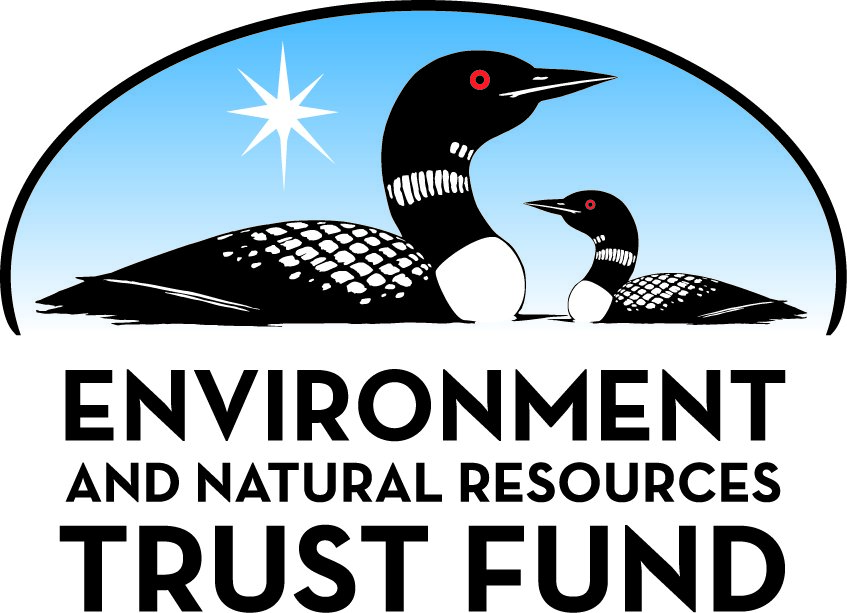 Environment and Natural Resources Trust Fund2021 Request for ProposalGeneral InformationProposal ID: 2021-385Proposal Title: 375 Underserved Youth Learn Minnesota Ecosystems by CanoeProject Manager InformationName: Kurt SimerOrganization: YMCA of the Greater Twin CitiesOffice Telephone: (612) 465-0552Email: kurt.simer@ymcamn.orgProject Basic InformationProject Summary: Increase opportunity for 375 underserved, diverse teens, from urban and first-ring suburbs, to experience and connect to environmental sciences in the natural world through YMCA canoeing/learning expeditions with experiencedFunds Requested: $375,000Proposed Project Completion: 2024-06-30LCCMR Funding Category: Environmental Education (C)Project LocationWhat is the best scale for describing where your work will take place?  
	Region(s): MetroWhat is the best scale to describe the area impacted by your work?  
	StatewideWhen will the work impact occur?  
	During the ProjectNarrativeDescribe the opportunity or problem your proposal seeks to address. Include any relevant background information.We propose to EXPAND this leadership and environmental education program to an additional 375 disadvantaged teens (most from YMCA after-school and teen programs) who, without funding, might never see the Minnesota wilderness. Youth will live immersed in nature with goals that they gain an appreciation of the Minnesota Wilderness and then use their knowledge and future leadership to use and preserve outdoor spaces. 
The program was born of a recognition that youth were facing an equity gap in the cities and not participating in outdoor activities, and had little access the true Minnesota wilderness. A survey conducted in 2013 of youth through non-profit organizations in the cities indicated that 89% of youth stated they did not participate in outdoor activities, but they wanted to. In 2015 the YMCA began operation of this program to give underserved, diverse youth experiences in the wilderness. Today the program has grown to serve over 300 teens each summer, and is the second largest YMCA program of its kind in the nation.

Providing this opportunity for urban teens will advance the understanding of environmental ethics in our diverse communities and build community-wide integration of conservation, as well as ongoing participation in stewardship ofWhat is your proposed solution to the problem or opportunity discussed above? i.e. What are you seeking funding to do? You will be asked to expand on this in Activities and Milestones.We are expanding this program because many any underserved youth are unaware of the value of our Minnesota wilderness, or how the loss of habitats will affect their future lives. They have had little or no experience in the outdoors. These at risk and underserved kids do not have the means to travel in nature without financial assistance.

On these expeditions youth will have some fun and an opportunity to experience nature firsthand, and see the world that exists beyond the sights, sounds, and smells of the city. Using the YMCA curriculum, they will:
•	Learn camp craft and how to leave a small footprint in nature.
•	Study wildlife and its natural habitat. 
•	Learn about native plants as pollinators and food sources.
•	Learn about careers in natural resources, ecotourism, and environmental science. 
•	Gain experiences that will inspire further support, study, and volunteer service for the preservation of Minnesota wilderness.
•	Develop lifelong leadership skills. 
Expanding this program for an additional 375 underserved youth ages 12-17 will allow a total of 675 youth to camp and canoe through the natural laboratory of Minnesota’s lakes, rivers, and forest areas investigating bio-systems and seeing firsthand both pristine and environmentally impacted areas.What are the specific project outcomes as they relate to the public purpose of protection, conservation, preservation, and enhancement of the state’s natural resources? Our goal is to expand our program to add an additional 375 teens who have few opportunities to experience nature, camping, or gain knowledge of Minnesota’s wilderness. These youth would not be able to participate without financial assistance. Minnesota benefits as youth participants from underserved communities, who would not have this opportunity without financial aid, will understand the impact they have on the environment and gain a lifelong conservation ethic.Activities and MilestonesActivity 1: An additional 375 youth from underserved communities will access and explore Minnesota wildernessActivity Budget: $187,500Activity Description: 
The YMCA will provide scholarships for youth from underserved communities so they can have the opportunity to access a wilderness experience. Staff will work with area programs to invite and encourage participation of the target population.Activity Milestones: Activity 2: Staffing of the projectActivity Budget: $187,500Activity Description: 
Support for the program staff point person who will manage all staff support and campers and camper family needs, program operations, and evaluation collection.Activity Milestones: Long-Term Implementation and FundingDescribe how the results will be implemented and how any ongoing effort will be funded. If not already addressed as part of the project, how will findings, results, and products developed be implemented after project completion? If additional work is needed, how will this be funded? 
Program outcome evaluation will provide the YMCA a solid basis for leveraging sustainable funding going forward. The YMCA will use the outcome data to engage funders through foundation and corporate grants, annual giving, events and sponsorships to help sustain this program at the greater capacity.

Note* this application is not in any way related to our 2021 application.Project Manager and Organization QualificationsProject Manager Name: Kurt SimerJob Title: Project Manager, BOLD & GOLDProvide description of the project manager’s qualifications to manage the proposed project. 
We propose to expand the program to an additional 375 urban teens (most from YMCA after-school and teen programs) who, without funding, might never see Minnesota wilderness. For six days they live immersed in nature where they gain connection and learn the worth of preserving habitats, reducing their footprint, and practicing life-long conservation ethics.Organization: YMCA of the Greater Twin CitiesOrganization Description: 
Established in 1856, the YMCA of the Greater Twin Cities is a nonprofit dedicated to strengthening communities through youth development, healthy living and social responsibility. Our IT infrastructure supports 29 YMCA branches and program sites, 8 overnight camps, 10 day camps, and 90 childcare locations serving 322,000 participants annually, including public access to WiFi (important in the rural communities), and supporting the safety (emergency phone systems, cameras, and the ability to push out security windows updates to all the branch devices) of everyone at the Y – preschool to silver sneakers.Budget SummaryClassified Staff or Generally Ineligible ExpensesNon ENRTF FundsAttachmentsRequired AttachmentsVisual ComponentFile: 8d556997-dda.pdfAlternate Text for Visual ComponentThe YMCA camping program will provide scholarships to youth from underserved populations who will have the opportunity to canoe and camp in pristine Minnesota wilderness. The map indicates the three launching sites for the trips.Financial CapacityFile: 63cf51e9-baa.pdfAdministrative UseDoes your project include restoration or acquisition of land rights? 
	NoDoes your project have patent, royalties, or revenue potential? 
	NoDoes your project include research? 
	NoDoes the organization have a fiscal agent for this project? 
	NoDescriptionCompletion DateAn additional 375 youth from underserved communities will access and explore Minnesota wilderness2023-08-31DescriptionCompletion Date375 youth indicate increase understanding of ecosystems, pollutions, and environmental stewardship2023-07-31Project Staffing2023-07-31Category / NameSubcategory or TypeDescriptionPurposeGen. Ineli gible% Bene fits# FTEClass ified Staff?$ AmountPersonnel1 program staffProject support staff to manage operations and support campers and camper families0%1.8$187,500Sub Total$187,500Contracts and ServicesSub Total-Equipment, Tools, and SuppliesSub Total-Capital ExpendituresSub Total-Acquisitions and StewardshipSub Total-Travel In MinnesotaSub Total-Travel Outside MinnesotaSub Total-Printing and PublicationSub Total-Other ExpensesScholarships for youth from underserved communitiesProvide access to environmental canoeing/camping experience$187,500Sub Total$187,500Grand Total$375,000Category/NameSubcategory or TypeDescriptionJustification Ineligible Expense or Classified Staff RequestCategorySpecific SourceUseStatusAmountStateState Sub Total-Non-StateNon State Sub Total-Funds Total-